Publicado en Barcelona el 15/07/2024 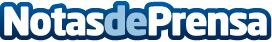 AleaSoft: El calor del verano y la caída de la eólica impulsaron los precios de los mercados europeosEn la segunda semana de julio, los precios de los mercados eléctricos europeos subieron respecto a la semana anterior. Estas subidas estuvieron favorecidas por la caída de la producción eólica y el incremento de las temperaturas, que provocó la subida de la demanda en gran parte de los mercados. En casi todos los mercados se registraron precios negativos en algunas horas. La fotovoltaica registró récords históricos en España y Portugal, y récords para un mes de julio en Francia y AlemaniaDatos de contacto:Alejandro DelgadoAleaSoft Energy Forecasting900 10 21 61Nota de prensa publicada en: https://www.notasdeprensa.es/aleasoft-el-calor-del-verano-y-la-caida-de-la Categorias: Internacional Nacional Sostenibilidad Sector Energético http://www.notasdeprensa.es